Publicado en Madrid el 18/11/2021 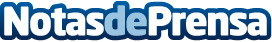 Ambiseint refuerza su presencia en Andalucía con una nueva delegación en MálagaSe sitúa en la región con ocho franquicias y a nivel nacional con una red de 99 unidades de negocio operativasDatos de contacto:Sara RodríguezALLEGRA COMUNICACION910 222 678Nota de prensa publicada en: https://www.notasdeprensa.es/ambiseint-refuerza-su-presencia-en-andalucia_1 Categorias: Franquicias Marketing Andalucia Emprendedores http://www.notasdeprensa.es